Interventional Spine and Pain Physicians 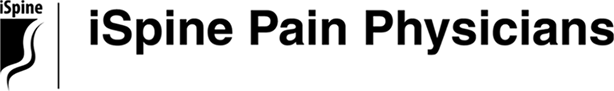 9645 Grove Circle N Suite 200Maple Grove, MN 55369P: 763.201.8191F: 763.201.8192Patient’s Request to Release Protected Health Information from an Authorized FacilityPatient’s Legal Name _____________________________________ Date of Birth _____________________Previous Name _____________________________________ Phone Number _________________________Please release my records from:Clinic or Organization: ______________________________________________________________________Address: _____________________________________________ City: ________________________________State: _________ Zip Code: ___________ Phone: _________________________ Fax: ___________________________Please release my records to:Interventional Spine and Pain Physicians (iSpine Pain Physicians)9645 Grove Circle N Suite 200 Maple Grove, MN 55369Phone: 763-201-8191 Fax: 763-201-8192These are the records I would like to release pertaining to my ______________________ pain: □ 3-5 most recent clinic notes		□ Procedure/Injections Notes			□ Physical Therapy Notes		□ X-ray, MRI, CT, EMG Reports□ Chiropractic Notes 			□ Lab Reports		□ Surgical Notes				Additional Records Needed: ___________________________________________________________________Date records are needed by: ____________________________ or STAT/ASAP – required for today’s treatmentPurpose:	□Continued care by another provider	□Insurance claim		□Personal use□Social Security Disability		□Attorney review 	□Other______________The following information requires special consent by law. Even if you indicate all health information, you must specifically request the following information in order for it to be released:        □Chemical dependency program 		□Psychotherapy notes 		□AIDS/HIV5.  I understand the following:-Information in the chart that was not generated by Interventional Spine and Pain Physicians’ will not be released to another facility. (We recommend that the original facility be contacted to obtain these records.)-I understand that I can request, in writing, that the authorization be cancelled at any time.-I understand that once Interventional Spine and Pain Physicians’ has disclosed the health care information I have authorized, Interventional Spine and Pain Physicians’ has no control over the information and that this information may no longer be protected by privacy laws.-Interventional Spine and Pain Physicians’ may not provide treatment to any patient that refuses to sign an authorization for release of Protected Health Information.-This authorization will be valid for 1 year from the date of my signature, unless a date, event or condition is otherwise specified.-A photocopy/fax of this authorization will be treated in the same way as an original.______________________________________________________	_______________________Patient Signature or Representative						Date___________________________________________________Printed NameIf a Representative Signs, state the Representative’s Authority: _______________________________________